¡Buenos días! Paso a relataros las tareas de hoy.LENGUA1- Dictado. Lo hacemos como siempre, con dibujo.2- Página 169- Ejercicio 1. ( Track 7)                      Ejercicio 2. Elegir los personajes y escribir un cuento en el cuaderno.MATEMÁTICAS1- Escuchar la canción de los números. (La de siempre)2- En el libro: páginas 132 y 133.Un fuerte abrazo y a trabajar.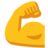 2 archivos adjuntos